	                Východočeské soutěže                            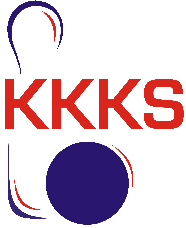 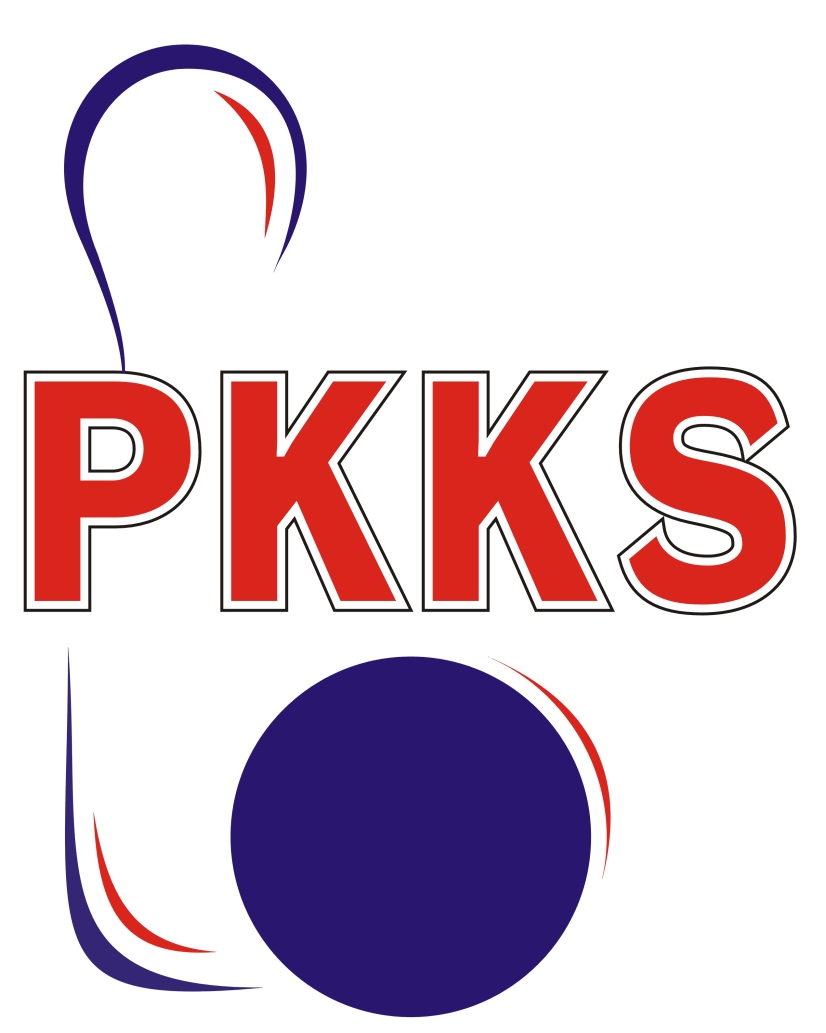                                                                 skupina C                                           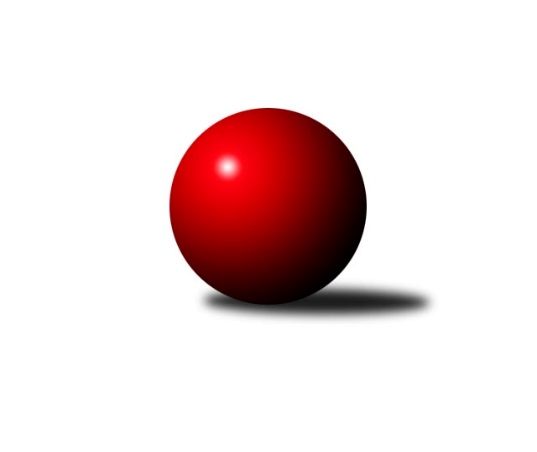 Č.7Ročník 2022/2023	29.10.2022Nejlepšího výkonu v tomto kole: 1736 dosáhlo družstvo: KK Svitavy CVýchodočeská soutěž skupina C 2022/2023Výsledky 7. kolaSouhrnný přehled výsledků:KK Vysoké Mýto C	- SK Rybník B	10:2	1654:1603		26.10.TJ Tesla Pardubice D	- SKK Přelouč B	2:10	1621:1678		27.10.KK Svitavy C	- SK Solnice B	10:2	1736:1633		27.10.TJ Tesla Pardubice C	- TJ Jiskra Hylváty C	8:4	1554:1523		27.10.SK Solnice B	- TJ Jiskra Hylváty C	12:0	1577:1303		29.10.Tabulka družstev:	1.	KK Svitavy C	7	7	0	0	70 : 14 	 1603	14	2.	SKK Přelouč B	7	5	0	2	57 : 27 	 1578	10	3.	TJ Tesla Pardubice C	7	5	0	2	46 : 38 	 1539	10	4.	SK Solnice B	7	4	0	3	54 : 30 	 1595	8	5.	TJ Tesla Pardubice D	7	4	0	3	44 : 40 	 1563	8	6.	SK Rybník B	7	1	0	6	27 : 57 	 1514	2	7.	KK Vysoké Mýto C	7	1	0	6	22 : 62 	 1506	2	8.	TJ Jiskra Hylváty C	7	1	0	6	16 : 68 	 1410	2Podrobné výsledky kola:	 KK Vysoké Mýto C	1654	10:2	1603	SK Rybník B	Milan Dastych	 	 220 	 209 		429 	 2:0 	 394 	 	202 	 192		Matyáš Motyčka	Jakub Hemerka	 	 205 	 185 		390 	 2:0 	 358 	 	163 	 195		Jiří Šafář	Michal Jasanský	 	 205 	 200 		405 	 0:2 	 426 	 	220 	 206		Milan Pustaj	Ondřej Pecza	 	 218 	 212 		430 	 2:0 	 425 	 	206 	 219		Jan Suchýrozhodčí: Josef LedajaksNejlepší výkon utkání: 430 - Ondřej Pecza	 TJ Tesla Pardubice D	1621	2:10	1678	SKK Přelouč B	Jiří Brabec	 	 192 	 200 		392 	 0:2 	 416 	 	212 	 204		Jaroslav Havlas	Jiří Turek	 	 163 	 230 		393 	 0:2 	 438 	 	231 	 207		Miroslav Skala	Marie Drábková	 	 193 	 199 		392 	 0:2 	 445 	 	213 	 232		Dušan Kasa	Ivana Brabcová	 	 219 	 225 		444 	 2:0 	 379 	 	189 	 190		Josef Suchomelrozhodčí: Marie DrábkováNejlepší výkon utkání: 445 - Dušan Kasa	 KK Svitavy C	1736	10:2	1633	SK Solnice B	Ladislav Češka	 	 188 	 225 		413 	 2:0 	 396 	 	206 	 190		Petr Kosejk	Adam Krátký	 	 226 	 194 		420 	 2:0 	 409 	 	185 	 224		Patrik Šindler	Iva Jetmarová	 	 252 	 238 		490 	 2:0 	 395 	 	203 	 192		Vít Jireš	Lubomír Bačovský	 	 224 	 189 		413 	 0:2 	 433 	 	216 	 217		Václav Balousrozhodčí: Lubomír BačovskýNejlepší výkon utkání: 490 - Iva Jetmarová	 TJ Tesla Pardubice C	1554	8:4	1523	TJ Jiskra Hylváty C	Vít Musil	 	 195 	 188 		383 	 0:2 	 388 	 	198 	 190		Martin Bryška	Kamil Dvořák	 	 193 	 191 		384 	 2:0 	 377 	 	178 	 199		Andrea Komprsová	Marek Crlík	 	 202 	 205 		407 	 0:2 	 418 	 	211 	 207		Kryštof Vavřín	Lukáš Doubek	 	 182 	 198 		380 	 2:0 	 340 	 	153 	 187		Jan Vostrčilrozhodčí: Marek CrlíkNejlepší výkon utkání: 418 - Kryštof Vavřín	 SK Solnice B	1577	12:0	1303	TJ Jiskra Hylváty C	Petr Kosejk	 	 195 	 184 		379 	 2:0 	 292 	 	145 	 147		Michal Bujok	Vít Jireš	 	 165 	 231 		396 	 2:0 	 356 	 	174 	 182		Martin Bryška	Patrik Šindler	 	 190 	 228 		418 	 2:0 	 289 	 	153 	 136		Jan Žemlička	Václav Balous	 	 174 	 210 		384 	 2:0 	 366 	 	177 	 189		Kryštof Vavřínrozhodčí: Vladimír SonnevendNejlepší výkon utkání: 418 - Patrik ŠindlerPořadí jednotlivců:	jméno hráče	družstvo	celkem	plné	dorážka	chyby	poměr kuž.	Maximum	1.	Iva Jetmarová 	KK Svitavy C	424.27	283.1	141.1	5.8	5/5	(491)	2.	Lukáš Doubek 	TJ Tesla Pardubice C	423.89	286.7	137.2	9.2	3/4	(452)	3.	Ivana Brabcová 	TJ Tesla Pardubice D	419.08	286.7	132.4	5.4	3/4	(444)	4.	Dušan Kasa 	SKK Přelouč B	418.58	294.7	123.9	8.4	4/4	(453)	5.	Milan Dastych 	KK Vysoké Mýto C	405.08	291.2	113.9	8.2	4/5	(450)	6.	Václav Balous 	SK Solnice B	404.83	281.3	123.5	7.0	4/4	(433)	7.	Patrik Šindler 	SK Solnice B	404.56	282.8	121.8	7.8	4/4	(418)	8.	Vít Jireš 	SK Solnice B	404.00	282.3	121.7	8.0	3/4	(421)	9.	Miroslav Skala 	SKK Přelouč B	403.50	284.3	119.3	8.8	4/4	(438)	10.	Ladislav Češka 	KK Svitavy C	400.00	277.6	122.4	9.1	4/5	(422)	11.	Marek Crlík 	TJ Tesla Pardubice C	395.25	278.0	117.3	11.1	4/4	(440)	12.	Jindřich Jukl 	KK Svitavy C	394.25	291.5	102.8	13.3	4/5	(441)	13.	Jiří Turek 	TJ Tesla Pardubice D	393.75	279.2	114.6	11.2	4/4	(425)	14.	Pavel Doležal 	KK Vysoké Mýto C	393.20	276.2	117.0	10.2	5/5	(405)	15.	Milan Pustaj 	SK Rybník B	389.50	269.5	120.0	9.0	3/4	(426)	16.	Jan Suchý 	SK Rybník B	388.58	276.0	112.6	11.4	4/4	(425)	17.	Marie Drábková 	TJ Tesla Pardubice D	388.19	282.0	106.2	9.8	4/4	(436)	18.	Jiří Brabec 	TJ Tesla Pardubice D	387.50	281.5	106.0	12.2	3/4	(412)	19.	Petr Kosejk 	SK Solnice B	386.11	280.2	105.9	12.9	3/4	(416)	20.	Kryštof Vavřín 	TJ Jiskra Hylváty C	385.10	270.3	114.8	9.9	5/5	(418)	21.	Josef Suchomel 	SKK Přelouč B	382.13	272.6	109.5	8.3	4/4	(442)	22.	Jaroslav Havlas 	SKK Přelouč B	382.00	283.6	98.4	10.5	4/4	(416)	23.	Lubomír Bačovský 	KK Svitavy C	381.33	264.3	117.0	8.8	4/5	(413)	24.	Kamil Dvořák 	TJ Tesla Pardubice C	378.00	271.8	106.2	13.0	4/4	(401)	25.	Ondřej Pecza 	KK Vysoké Mýto C	372.63	272.5	100.1	13.5	4/5	(430)	26.	Michal Jasanský 	KK Vysoké Mýto C	367.13	262.8	104.4	9.0	4/5	(405)	27.	Hana Krumlová 	TJ Tesla Pardubice D	366.56	260.4	106.1	11.0	3/4	(405)	28.	Jiří Šafář 	SK Rybník B	361.50	260.1	101.4	11.5	4/4	(398)	29.	Vít Musil 	TJ Tesla Pardubice C	358.25	256.0	102.3	17.3	4/4	(383)	30.	Jan Žemlička 	TJ Jiskra Hylváty C	324.83	239.2	85.7	18.1	4/5	(380)		Adam Krátký 	KK Svitavy C	414.00	280.0	134.0	6.5	1/5	(420)		Karel Janovský 	SKK Přelouč B	406.00	301.0	105.0	16.0	1/4	(406)		Petr Leinweber 	KK Svitavy C	405.67	285.0	120.7	8.3	3/5	(421)		Martin Kozel  ml.	SK Solnice B	402.50	274.5	128.0	8.0	2/4	(412)		Pavel Dymák 	SK Solnice B	395.00	281.5	113.5	8.0	2/4	(400)		Zdeněk Číž 	SK Rybník B	388.50	277.8	110.8	6.3	2/4	(415)		Oldřich Hubáček 	TJ Tesla Pardubice C	383.00	269.5	113.5	11.8	2/4	(421)		Jakub Hemerka 	KK Vysoké Mýto C	382.00	273.0	109.0	7.0	1/5	(390)		Monika Nováková 	TJ Tesla Pardubice C	373.50	272.5	101.0	13.5	1/4	(409)		Jan Vostrčil 	TJ Jiskra Hylváty C	372.83	268.2	104.7	12.3	3/5	(417)		Matyáš Motyčka 	SK Rybník B	372.50	269.0	103.5	12.0	2/4	(394)		Jan Herrman 	SK Rybník B	368.50	249.0	119.5	11.0	2/4	(386)		Martin Bryška 	TJ Jiskra Hylváty C	368.33	270.8	97.5	13.3	3/5	(388)		Jaroslav Polanský 	KK Vysoké Mýto C	368.25	264.5	103.8	12.8	2/5	(374)		Filip Roman 	KK Svitavy C	367.00	248.0	119.0	11.0	1/5	(367)		Nikola Bartoníčková 	SK Solnice B	364.00	267.0	97.0	15.0	1/4	(364)		Michal Vondrouš 	TJ Jiskra Hylváty C	362.00	254.0	108.0	9.5	2/5	(366)		Andrea Komprsová 	TJ Jiskra Hylváty C	341.00	244.3	96.7	14.7	3/5	(377)		Jiří Zvejška 	KK Vysoké Mýto C	326.00	238.5	87.5	19.0	2/5	(329)		Pavel Renza 	SK Rybník B	322.00	227.0	95.0	16.0	1/4	(322)		Tereza Vacková 	TJ Jiskra Hylváty C	308.00	230.0	78.0	20.0	2/5	(324)		Michal Bujok 	TJ Jiskra Hylváty C	292.00	235.0	57.0	28.0	1/5	(292)Sportovně technické informace:Starty náhradníků:registrační číslo	jméno a příjmení 	datum startu 	družstvo	číslo startu21782	Jiří Brabec	27.10.2022	TJ Tesla Pardubice D	4x20040	Ivana Brabcová	27.10.2022	TJ Tesla Pardubice D	6x20039	Marie Drábková	27.10.2022	TJ Tesla Pardubice D	7x21784	Jiří Turek	27.10.2022	TJ Tesla Pardubice D	7x9401	Iva Jetmarová	27.10.2022	KK Svitavy C	7x25160	Lubomír Bačovský	27.10.2022	KK Svitavy C	6x300	Miroslav Skala	27.10.2022	SKK Přelouč B	7x4719	Jaroslav Havlas	27.10.2022	SKK Přelouč B	7x288	Dušan Kasa	27.10.2022	SKK Přelouč B	6x25918	Ladislav Češka	27.10.2022	KK Svitavy C	5x23501	Lukáš Doubek	27.10.2022	TJ Tesla Pardubice C	5x21120	Marek Crlík	27.10.2022	TJ Tesla Pardubice C	6x20723	Josef Suchomel	27.10.2022	SKK Přelouč B	7x
Hráči dopsaní na soupisku:registrační číslo	jméno a příjmení 	datum startu 	družstvo	Program dalšího kola:8. kolo3.11.2022	čt	17:00	TJ Tesla Pardubice D - TJ Tesla Pardubice C	3.11.2022	čt	18:00	KK Vysoké Mýto C - SKK Přelouč B	4.11.2022	pá	18:30	TJ Jiskra Hylváty C - SK Solnice B	Nejlepší šestka kola - absolutněNejlepší šestka kola - absolutněNejlepší šestka kola - absolutněNejlepší šestka kola - absolutněNejlepší šestka kola - dle průměru kuželenNejlepší šestka kola - dle průměru kuželenNejlepší šestka kola - dle průměru kuželenNejlepší šestka kola - dle průměru kuželenNejlepší šestka kola - dle průměru kuželenPočetJménoNázev týmuVýkonPočetJménoNázev týmuPrůměr (%)Výkon5xIva JetmarováSvitavy C4904xIva JetmarováSvitavy C122.274904xDušan KasaPřelouč B4454xDušan KasaPřelouč B111.814452xIvana BrabcováPardubice D4443xIvana BrabcováPardubice D111.564442xMiroslav SkalaPřelouč B4381xMiroslav SkalaPřelouč B110.054382xVáclav BalousSolnice B4332xVáclav BalousSolnice B108.044331xOndřej PeczaV. Mýto C4301xOndřej PeczaV. Mýto C106.28430